研修目的　　児童および家族の支援に関する各種理論・アプローチを用いて、ソーシャルワーク実践の基礎的な力量を獲得することを目標とする。到達目標　　児童および家族（家庭）支援に携わる相談援助の専門職として、ソーシャルワークの理論・アプローチの基礎を学び、支援者として活躍できる人材を育てる。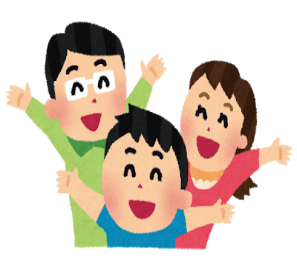 日時　　9月3日（土）9：００～１8：００（受付　8：３０）　　　　　　9月4日（日）9：００～１7：００（受付　8：３０）場所　　公益社団法人　福岡県社会福祉士会　事務局（福岡市博多区博多駅前３丁目９番１２号　アイビーコートⅢビル５Ｆ）講師および内容（予定）9月3日（土）9：00～12：00	講師：田中　伸助氏　（福岡県福岡児童相談所）内容：児童福祉における理論とアプローチ12：00～13：00	昼休み13：00～16：00	講師：大西　良氏　（長崎国際大学）内容：ファミリーマップを活用した家族支援の実際（演習）16：10～18：00	講師：百枝　孝泰 氏　（福岡県社会福祉士会理事）内容：触法少年の支援9月4日（日）9：00～12：00	講師：伊東　良輔氏　（一般社団法人　ぱるむ　代表理事）内容：障害のある児童の支援12：00～13：00	昼休み13：00～15：00	講師：松澤　秀樹氏　（福智町教育委員会）内容：支援の実際とチームアプローチ～ケース会議の体感～15：10～17：00	講師：毛利　満則氏　（児童養護施設　暁の鐘学園）内容：虐待事例（演習）※　講義を中心に演習等を含めた2日間で、15時間の研修となります。　　内容に変更が生ずる場合は、わかり次第お知らせいたします。定員　　30名（但し、全2回受講者と2015年度受講者で、認証研修修了を目指す方のみ。定員になり次第締め切ります。）参加費　　会員　10,000円　県外会員　12,000円　非会員　14,000円受講延長者の受講費について（会員）※2015年度に3日間受講予定だった方で、その参加費を支払われているが、参加できなかった日のある方は、参加費は無料となります。※2015年度に単発での受講をされ、今年度認証研修修了を目指される受講の方は、追加の受講料とレポート代として、認証研修修了証等を含めた下記の料金を頂きます。昨年（2015年度）1日間のみ受講された方　7,000円昨年（2015年度）2日間を受講された方　　4,000円生涯研修単位　（認定社会福祉士認証・認定機構において認証済　認証番号：20130033）●全日程修了された方　レポートについては研修の最終日に、ご案内いたします。◆新生涯研修制度：専門課程　1単位（注１）注１…認証研修修了条件：① 2講座全て出席　② レポートを提出し、合格すること◆旧生涯研修制度：共通研修課程15単位（注２）注２…認定社会福祉士制度の分野専門の研修として認証されている本研修は、旧生涯研修制度の専門分野別研修課程の1単位とすることができます。（ただし、①2講座全て出席　②レポートを提出し、合格することが必要）この場合、共通研修課程の単位とすることはできませんのでご注意ください。参加資格社会福祉士有資格者で、児童・家庭分野でソーシャルワークを実践している者またはそれを目指している者（学生を除く）。認証要件を満たさなくても、スキルアップの為に勉強したい方。申込方法「研修参加申込書」に必要事項をご記入の上、ＦＡＸもしくはホームページの「研修会の参加申込受付」でお申込み下さい。締切後、受講確定するに当たり、正式な案内文を郵送致します。案内文が届きましたら指定口座にご入金頂き、入金の確認が出来次第、受講確定となります。※　認定社会福祉士認証研修受講希望の方は、必ず申し込み用紙の備考欄に「全2回受講希望」と記載して下さい。申込締切日　　2016年8月12日（金）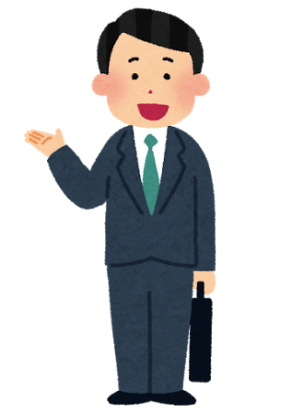 　　　　　　締切日以降の申し込みは事務局までお問い合わせ下さい。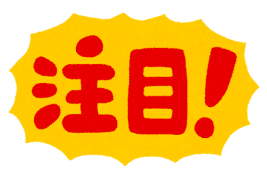 　2016年度　受講延長についての注意事項☆申込み・問い合わせ先☆公益社団法人　福岡県社会福祉士会
〒８１２－００１１
福岡市博多区博多駅前３丁目９番１２号　アイビーコートⅢビル５Ｆ
TEL　０９２－４８３－２９４４ FAX　０９２－４８３－３０３７